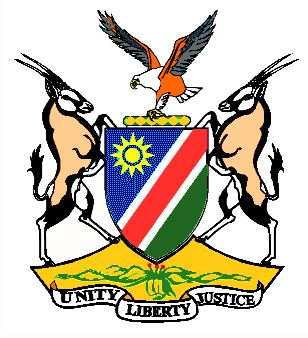 Statement by H.E. Penda A. Naanda, Ambassador/PR, during the Interactive Dialogue on the Universal Periodic Review of the United States of America 09 November 2020 Thank you, Madam. President,  Namibia warmly welcomes the esteemed delegation of the United States of America. We thank the United States of America for their commitment to the UPR process and for submitting a comprehensive third cycle national report. Madam President, This UPR comes at a time when millions of Americans are exercising their fundamental right to vote at a time when the world continues to grapple with the deadly COVID-19 pandemic. We therefore commend the U.S. for its standfast commitment to democracy and wish all Americans the best as they go through this election period. In the spirit of constructive dialogue we make the following recommendations for consideration by the United States of America: Ratify the Convention on the Elimination of All Forms of Discrimination against Women.Adopt legislation that aims to reduce incidents of profiling by law enforcement. Commit to ending the death penalty federally and create incentives for states to enact similar bans.We wish the delegation of the United States a successful review.I thank you Madam President.